                                                                                                                                                                               Auditoria Interna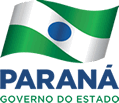 PROCEDIMENTOS REGULAMENTARES NA AUDITORIA INTERNAUNIDADE:UNIDADE:SETOR:RESPONSÁVEL:DESCRIÇÃOSIMNÃON/AA auditoria interna produz relatório de avaliação da função de aquisição que contemplam: a) a avaliação de conformidade; b)a avaliação dos controles internos, ou seja, os procedimentos implementados pelos gestores, e c) a avaliação de resultados. Os trabalhos de auditoria interna contemplam as fases de planejamento, de execução e de comunicação dos resultados.O Plano anual de auditoria interna se baseia na avaliação de riscos e tem o patrocínio da alta gestão.As recomendações decorrentes dos trabalhos de auditorias interna e externa são monitoradas pela auditoria interna.É vedada a participação dos integrantes da auditoria interna na execução de atividades do processo de aquisição de bens, recebimento de objetos contratados etc).Os sistemas de informação são utilizados para dar suporte ao planejamento de cada aquisição, seleção de fornecedores e gestão de contratos.Nas justificativas de cada projeto é inserida motivação da contratação fundamentada no PDI.Estão sendo objeto de acompanhamento permanente o que trata os artigos das Resoluções citadas no anexo deste documento.Data:Assinatura do responsável:____________________________________________________